CALCIO A CINQUESOMMARIOSOMMARIO	1COMUNICAZIONI DELLA F.I.G.C.	1COMUNICAZIONI DELLA L.N.D.	1COMUNICAZIONI DELLA DIVISIONE CALCIO A CINQUE	3COMUNICAZIONI DEL COMITATO REGIONALE MARCHE	3COMUNICAZIONI DELLA F.I.G.C.COMUNICAZIONI DELLA L.N.D.C.U. n. 1 del 01.07.2022 – STAGIONE SPORTIVA 2022/2023Si pubblica in allegato il testo integrale del C.U. n. 1 del 01.07.2022 della L.N.D. – stagione sportiva 2022/2023.C.U. n. 2 del 01.07.2022 – STAGIONE SPORTIVA 2022/2023Si pubblica in allegato il testo integrale del C.U. n. 2 del 01.07.2022 della L.N.D. inerente l’obbligatorietà della visita medica per l’attività agonistica.C.U. n. 5 del 01.07.2022 – STAGIONE SPORTIVA 2022/2023Si pubblica in allegato il testo integrale del C.U. n. 5 del 01.07.2022 della L.N.D. contenente il programma relativo alla manifestazioni nazionali organizzate dalla L.N.D. nella stagione sportiva 2022/2023.C.U. n. 6 del 01.07.2022 – STAGIONE SPORTIVA 2022/2023Si pubblica in allegato il testo integrale del C.U. n. 6 del 01.07.20212della L.N.D. contenente le nomine relative alla composizione delle Delegazioni Provinciali, Distrettuali e Zonali per la stagione spoirtiva 2022/2023, a valere fino al 30 giugno 2023.CIRCOLARE N. 1 DEL 01.07.2022 – STAGIONE SPORTIVA 2022/2023Si trasmette, per opportuna conoscenza, la copia della circolare n. 1 del 1.7.2022 della L.N.D. inerente la durata dell’attività agonistica nella stagione sportiva 2022/2023.CIRCOLARE N. 2 DEL 01.07.2022 – STAGIONE SPORTIVA 2022/2023Si trasmette, per opportuna conoscenza, la copia della circolare n. 2 del 1.7.2022 della L.N.D. inerente la necessità di conoscere tempestivamente, da parte della Segreteria Federale, le Società dichiarate inattive.CIRCOLARE N. 3 DEL 01.07.2022 – STAGIONE SPORTIVA 2022/2023Gare ufficiali da disputare in assenza di pubblico.Si trasmette, per opportuna conoscenza, la copia della circolare n. 3 del 1.7.2022 della L.N.D. concernente l’oggetto.CIRCOLARE N. 4 DEL 01.07.2022 – STAGIONE SPORTIVA 2022/2023Si trasmette, per opportuna conoscenza, la copia della circolare n. 4 del 1.7.2022 della L.N.D. concernente la necessità di collaborazione fra l’Osservatorio Nazionale sulla Manifestazioni Sportive, istituito presso il Ministero dell’Interno, ed i soggetti deputati all’organizzazione delle competizioni agonistiche indette dalla Lega Nazionale Dilettanti.CIRCOLARE N. 5 DEL 01.07.2022 – STAGIONE SPORTIVA 2022/2023Si trasmette, per opportuna conoscenza, la copia della circolare n. 5 del 1.7.2022 della L.N.D. inerente la validità della convenzione fra la L.N.D. e l’U.S.S.I. per la stagione sportiva 2022/2023.CIRCOLARE N. 6 DEL 01.07.2022 – STAGIONE SPORTIVA 2022/2023Rapporti con gli organi di informazione per l’esercizio del diritto di cronaca per la stagione sportiva 2022/2023Si trasmette, per opportuna conoscenza, la copia della circolare n. 6 del 1.7.2022 della L.N.D. concernente l’oggetto.CIRCOLARE N. 7 DEL 01.07.2022 – STAGIONE SPORTIVA 2022/2023Acquisizione diritti audio-video per la stagione sportiva 2022/2023Si trasmette, per opportuna conoscenza, la copia della circolare n. 7 del 1.7.2022 della L.N.D. concernente l’oggetto.CIRCOLARE N. 8 DEL 01.07.2022 – STAGIONE SPORTIVA 2022/2023Trasmissione in diretta delle gare dei Campionati dilettantistici attraverso i canali social ufficiali delle Società associate alla Lega Nazionale Dlettanti – stagione sportiva 2022/2023.Si trasmette, per opportuna conoscenza, la copia della circolare n. 8 del 1.7.2022 della L.N.D. concernente l’oggetto.COMUNICAZIONI DELLA DIVISIONE CALCIO A CINQUECOMUNICAZIONI DEL COMITATO REGIONALE MARCHEPer tutte le comunicazioni con la Segreteria del Calcio a Cinque - richieste di variazione gara comprese - è attiva la casella e-mail c5marche@lnd.it; si raccomandano le Società di utilizzare la casella e-mail comunicata all'atto dell'iscrizione per ogni tipo di comunicazione verso il Comitato Regionale Marche. RIUNIONE DELLE SOCIETA’ MARCHIGIANE DI CALCIO A CINQUEPer motivi organizzativi, la riunione con tutte le Società di Calcio a Cinque indetta dal C.R.M. per il 07/07/2022 è rinviata a  Giovedì 14 luglio 2022 alle ore 17:45 (puntuali) presso la Sala Conferenze del Comitato Regionale Marche di Ancona (Via Schiavoni, snc).Ordine del GiornoModifiche N.O.I.F. riguardo il doppio tesseramento calcio a cinque/calcio a undici e modalità attuative;Definizione fasce orarie per la disputa delle gare;Concessione autorizzazione del Comitato Regionale Marche per la partecipazione ai Campionati Nazionali di Calcio a Cinque;Definizione fuoriquota Campionati Regionali Calcio a Cinque Under 21 e Under 19;Modalità organizzative Tornei autunnali e primaverili Esordienti e Pulcini Calcio a Cinque;Supporto tecnico informativo alle società, in particolare alle nuove iscritte;Varie ed eventuali.CONSIGLIO DIRETTIVORIUNIONE DEL CONSIGLIO DIRETTIVO N. 1  DEL 04.07.2022Sono presenti: Panichi (Presidente), Arriva, Bottacchiari, Colò, Cremonesi, Malascorta, Borroni,(CF), Dottori (AIAC).COMUNICATO UFFICIALE N. 1 DEL 01.07.2022 L.N.D.Si invitano le Società a porre la massima attenzione su quanto riportato nel CU in epigrafe in merito all’attività sportiva relativa alla stagione sportiva 2022/2023. ATTIVITA’ UFFICIALE DELLA LEGA NAZIONALE DILETTANTISi invitano le Società a porre attenzione su quanto riportato nel CU n. 1 del 1.7.2022 della L.N.D. in merito all’attività sportiva relativa alla stagione sportiva 2022/2023:La Lega Nazionale Dilettanti - in attuazione delle disposizioni di cui all’art. 49, punto 1, lett. c), delle N.O.I.F. e all’art. 27, del Regolamento della L.N.D. - indice ed organizza, per la stagione sportiva 2022/2023, i Campionati, le competizioni agonistiche ed ogni altra attività ufficiale di competenza, secondo gli indirizzi generali ordinari fissati dalla Lega stessa. Considerati i termini previsti per la conclusione della stagione sportiva 2021/2022 al 30 giugno 2022 e tenuto conto di quanto previsto dall’art. 49, N.O.I.F., si rende noto che al termine della stagione sportiva 2022/2023 si darà luogo alle eventuali gare di play-off e di play-out esclusivamente nell’ipotesi di conclusione dell’attività ordinariamente prevista. Sono fatti salvi i provvedimenti che si rendessero necessari all’esito di eventuali decisioni adottate dalle Autorità governative e/o sanitarie in merito all’emergenza sanitaria da COVID-19 per quanto attiene allo svolgimento dei Campionati, delle competizioni agonistiche e di ogni altra attività ufficiale indetta e organizzata dalla Lega Nazionale Dilettanti nella stagione sportiva 2022/2023, anche in relazione alla determinazione delle classifiche finali. Resta, altresì, fermo quanto stabilito dalla norma transitoria all’art. 50, N.O.I.F., secondo il testo di cui al Comunicato Ufficiale F.I.G.C. n. 317/A del 25 Giugno 2021.LINEE GUIDA ISCRIZIONE CAMPIONATI 2022/2023Si portano a conoscenza delle Società le linee guida per l’iscrizione ai Campionati di competenza ed i  versamenti a tal fine dovuti per la stagione sportiva 2022/2023.Ai sensi dell’art. 28, del Regolamento della Lega Nazionale Dilettanti, costituiscono condizioni inderogabili per l’iscrizione ai campionati regionali e provinciali:La disponibilità di un impianto di gioco omologato, dotato dei requisiti previsti dall’art. 31 del Regolamento della Lega Nazionale Dilettanti;l’inesistenza di situazioni debitorie nei confronti di Enti federali, Società e tesserati;il versamento delle seguenti somme dovute a titolo di diritti ed oneri finanziari:Tassa associativa alla L.N.D.Diritti di iscrizione ai Campionati di competenzaAssicurazione tesseratiAcconto spese per attività regionale e organizzazioneEntro il termine ultimo dell’iscrizione prevista per ogni campionato dovranno essere saldate tutte le pendenze relative alla stagione sportiva 2021/2022, nonché l’importo della tassa associativa alla L.N.D.  e l’importo del diritto di iscrizione.Per quanto riguarda le 2 ultime voci di cui al precedente punto c – assicurazione tesserati, acconto spese per attività regionale e organizzazione – si informano le Società che, il Comitato Regionale Marche ha previsto la possibiltà di rateizzare tali pagamenti secondo le modalità di seguito specificate, fermo restando, per chi lo volesse, di pagare interamente il dovuto:Prima rata: 30% dell’importo dovuto per le succitate spese entro il termine perentorio fissato per l’iscrizione al Campionato di competenza;Seconda rata: ulteriore 50% dell’importo dovuto sempre le succitate spese entro il termine perentorio del 15 ottobre 2022;Terza rata: ulteriore 20% dell’importo globale entro il termine perentorio del 15 dicembre 2022;Alla scadenza del termine perentorio si provvederà alle esazioni coattive nei confronti delle Società inadempienti, secondo quanto previsto dall’art. 53 delle N.O.I.F. e all’art. 30, del Regolamento della Lega Nazionale Dilettanti. Il mancato versamento delle somme, nella misura non inferiore al 30% di quanto dovuto, entro il termine perentorio fissato per l’iscrizione al Campionati competenza comporterà la mancata iscrizione della Società dal Campionato stesso.All’atto dell’iscrizione ai Campionati, le Società dovranno indicare la disponibilità di un campo di gioco ove disputare le gare ufficiali. Al fine di garantire il regolare svolgimento delle manifestazione è necessario che per l’impianto sportivo, oltre alla omologazione da parte del Comitato Regionale, sia rilasciato dal rispettivo Comune di appartenenza ovvero dall’Ente proprietario dell’impianto, attraverso il modello a disposizione delle Società in forma telematica, l’attestato di completa idoenità – sia dal punto di vista normativo sulla sicurezza che sull’agibilità – del campo di gioco e degli annessi servizi e strutture a corredo. Si sottolinea che l’iscrizione per i Campionati regionali e provinciali di ogni categoria e disciplina sportiva dovrà essere fatta tramite il sistema informatico on-line, secondo le modalità previste dalla procedura di dematerializzazione. La scadenza per l’iscrizione ai campionati è di carattere perentorio unicamente per la presentazione della domanda: in pratica se non viene presentata domanda di iscrizione al campionato di competenza entro la data prevista ci sarà l’esclusione dal campionato. La scadenza del termine fissato per l’iscrizione è di carattere ordinatorio per quanto riguarda la presentazione della documentazione a corredo della domanda.Alla scadenza del suddetto termine, il Comitato Regionale Marche procederà alla verifica delle iscrizioni. Le Società che non avranno adempiuto correttamente alle prescrizioni previste per l’iscrizione al Campionato di competenza, saranno informate dal Comitato stesso circa le inadempienze riscontrate e avranno la possibilità di regolarizzare le proprie posizioni di carattere economico entro il termine indicato dal Comitato stesso.   Trascorso tale termine, il Consiglio Direttivo del Comitato Regionale, appositamente convocato,e deciderà definitivamente sulle ammissioni delle Società ai Campionati della stagione sportiva 2022/2023.La trasmissione della documentazione relativa all’iscrizione ai Campionati deve avvenire, per via telematica, entro il termine di 10 giorni successivi alla data di scadenza del termine. Si invitano le Società ad astenersi dall’invio cartaceo.Si rappresenta, infine, che tutte le Società dovranno sottoscrivere, a cura del proprio Legale Rappresentante, all’atto dell’iscrizione ai campionati 2022/2023 la delega alla Lega Nazionale Dilettanti per la negoziazione dei diritti di immagine, pubblicitari e commerciali. ISCRIZIONE AI CAMPIONATI REGIONALI 2022/2023Il Consiglio Direttivo del Comitato Regionale Marche, nella riunione del 4 luglio 2022, ha deciso le date entro cui saranno possibili le iscrizioni ai campionati che, come sopra riportato, dovranno essere eseguite con le consuete modalità “on line” attraverso la propria area riservata nel sito www.lnd.it* L’apertura delle iscrizioni dei Campionati di Calcio a Cinque Under 17 e Under 15 e delle relative Coppe sarà comunicata successivamente.TASSE ISCRIZIONE AI CAMPIONATI 2022/2023DATE INIZIO CAMPIONATI E COPPE 2022/2023Il Consiglio Direttivo del Comitato Regionale Marche, nella riunione del 4 luglio 2022, ha deciso le date di inizio dei seguenti campionati:DOMANDE DI AMMISSIONE AI CAMPIONATI SUPERIORI PER LE SOCIETA’ NON AVENTI IL TITOLO SPORTIVO A PARTECIPARVI – STAGIONE SPORTIVA 2022/2023Con riferimento al C.U. n° 20 del 12/10/2021 C.R.M. Calcio a Cinque, si comunica che sono aperti i termini per la presentazione delle domande di ammissione ai campionati di categoria superiore, per le Società sportive non aventi il titolo sportivo a parteciparvi, relativi alla stagione sportiva 2022/2023.Le domande di ammissione ai Campionati Regionali di Serie C1, Serie C2 per le società non aventi il titolo sportivo a parteciparvi, dovranno pervenire esclusivamente al Comitato Regionale Marche a mezzo pec (c5marche@pec.figcmarche.it) entro e non oltre il termine perentorio delle ore 19:00 di LUNEDI’ 25 LUGLIO 2022 utilizzando l’allegato modulo, a cui va acclusa la dichiarazione di disponibilità del campo ed il versamento, a titolo di acconto, dell’importo di cui alla tabella seguente:N.B.L’omesso versamento dell’acconto della tassa di iscrizione al campionato e la mancata presentazione della dichiarazione di disponibilità del campo comporterà l’automatica esclusione della domanda di ripescaggio.Il versamenti dovranno essere effettuati secondo le seguenti modalità:•	Bonifico bancario: 	IBAN: IT13E0100502604000000001453BNL – AnconaBeneficiario: C. R. MARCHE F.I.G.C. – L.N.D.ovvero•	Assegno circolare intestato COMITATO REGIONALE MARCHE F.I.G.C. – L.N.D.NON SONO AMMESSI I VERSAMENTI MEDIANTE ASSEGNO BANCARIO.Si raccomanda di allegare, oltre alla domanda di ammissione e la dichiarazione di disponibilità del campo anche il documento comprovante il versamento dell’acconto della tassa di iscrizione al campionato.Si informa infine che le graduatorie verranno stilate in applicazione a quanto pubblicato al paragrafo “Completamento Organici Stagione Sportiva 2022/2023” del C.U. n° 20 del 12/10/2021 C.R.M. Calcio a Cinque e che verranno pubblicate in apposito Comunicato Ufficiale in cui verrà indicato il termine entro cui comunicare eventuali controdeduzioni. Decorso tale termine le graduatorie diverranno definitive con pubblicazione in un Comunicato Ufficiale.PORTAFOGLIO PAGAMENTO ATTIVITA’ REGIONALE E PROVINCIALESi comunica che all'interno dell'Area Società è attivo il Portafoglio Pagamenti Attività Regionale e Provinciale attraverso il quale sarà possibile saldare le richieste di iscrizione ai campionati e le richieste di tesseramento calciatori – sia di Lega Nazionale Dilettanti che di Settore Giovanile e Scolastico – dirigenti e di emissione tessere plastificate.La presenza all'interno del portafoglio tesseramenti dei fondi necessari all'approvazione delle pratiche di tesseramento calciatori (sia di Lega Nazionale Dilettanti che di Settore Giovanile e Scolastico) dirigenti e di emissione tessere plastificate è vincolante: il sistema infatti, qualora nel portafoglio tesseramenti non siano presenti fondi sufficienti, non permette la stampa delle pratiche.Alla luce di quanto sopra esposto si consigliano vivamente le Società, soprattutto per quanto concerne i tesseramenti, di creare un fondo cassa nel portafoglio tesseramenti al fine di permettere la tempestiva stampa delle richieste di tesseramento calciatori, dirigenti e di emissione tessere plastificate. Si sottolinea inoltre che qualora non venissero caricati i versamenti mediante bonifico all'interno del Portafoglio Pagamenti Attività Regionale e Provinciale, non sarà possibile ratificare le iscrizioni ai campionati.Si rammenta infine che gli importi delle iscrizioni sono visibili nel menu "Iscrizioni Regionali e Provinciali" alla voce "Riepilogo Costi" mentre quelli relativi ai tesseramenti e trasferimenti LND, tesseramenti SGS, tesseramento Dirigenti, richiesta emissione tessera plastificata calciatori sono consultabili sia all'atto dell'istruzione della pratica che alla voce "Pratiche aperte" dei rispettivi menu. Tale servizio è accessibile tramite l'omonima area funzionale all'interno dell'Area Società ed è utilizzabile secondo la seguente procedura. MODALITA’ DI RICARICA PORTAFOGLIOUna volta effettuato il bonifico al Comitato Regionale Marche:cliccare "Inserimento richiesta di ricarica Portafoglio" nel menu "Portafoglio Pag. attività Regionale e Provinciale";selezionare "Ricarica" nel menu a tendina "Tipo Operazione";scegliere se ricaricare il "portafoglio ISCRIZIONI" o il "Portafoglio Tesser. e Altro" nel menu a tendina "Portafoglio Destinazione";selezionare una delle seguenti opzioni nel menu a tendina "Modalità di pagamento":“Bonifico Bancario”“Carta di Credito, Mybank, ecc”“Mav light bancario”“Mav light SisalPay”PROCEDURA DI RICARICA CON PAGAMENTO EFFETTUATO A MEZZO “BONIFICO BANCARIO”inserire il CRO del bonifico effettuato, oppure in caso di mancanza inserire “0”, l'ABI ed il CAB del proprio istituto di credito;inserire l’importo del bonifico effettuato;caricare la contabile dell'avvenuto bonifico cliccando il pulsante "Aggiungi documento allegato" (facoltativo);salvare definitivo.Quando il bonifico sarà accreditato nel conto corrente del Comitato Regionale, questo provvederà all'approvazione della richiesta di ricarica.L'approvazione o il rifiuto della richiesta di ricarica è consultabile alla voce "Elenco richieste di ricarica Portafoglio" all'interno del sottomenu "Gestione ricariche Portafoglio Pagamenti".MODALITA’ EFFETTUAZIONE BONIFICO BANCARIOIn fase di esecuzione di un bonifico bancario nei confronti del Comitato Regionale Marche si raccomanda di INSERIRE SEMPRE NELLA CAUSALE LA MATRICOLA E LA DENOMINAZIONE SOCIETARIA. La mancata indicazione dei suddetti dati comporta infatti un elevato rallentamento nell’accredito dell’importo nel conto societario e, di conseguenza, preclude la possibilità di ricarica del portafoglio.Si raccomanda inoltre di effettuare la richiesta di ricarica del portafoglio lo stesso giorno in cui viene eseguito il bonifico bancario. Infatti, qualora la richiesta di ricarica venisse effettuata nei giorni precedenti o successivi, la richiesta di ricarica non potrà essere accettata e l’importo bonificato sarà accreditato nel conto societario. In quest’ultimo caso, per procedere alla ricarica del portafoglio, occorrerà effettuare una richiesta di trasferimento dei fondi dal saldo attivo. L'approvazione di tale richiesta non è automatica, ma dipende dalla ratifica del Comitato Regionale.Onde evitare disguidi e rallentamenti in fase di accredito degli importi bonificati e in fase di approvazione delle richieste di ricarica, si consiglia vivamente alle Società di attenersi alle disposizioni sopra elencate.PROCEDURA DI RICARICA CON PAGAMENTO EFFETTUATO A MEZZO “CARTA DI CREDITO, MYBANK, ECC.”inserire l’indirizzo e-mail al quale sarà inviata la ricevuta della transazione POS;inserire l’importo che si vuole ricaricare;cliccare “salva e paga”;l’utente sarà reindirizzato sul sito della BNL per l’effettuazione del pagamento (i dati della carta di credito non vengono salvati dal sistema) o al proprio home banking per l’effettuazione della transazione in caso di utilizzo del “MyBank”*;effettuata la transazione, il sistema emetterà la ricevuta POS che sarà inviata all’indirizzo e-mail comunicato in precedenza. * il MyBank è una soluzione di autorizzazione elettronica che consente ai consumatori 
di effettuare in modo sicuro pagamenti online e autenticazioni dell’identità 
digitale usando il servizio di online banking delle propria banca o un’app da 
smartphone o tablet.Ad oggi più di 250 Banche e fornitori di servizi di pagamento hanno aderito al 
circuito MyBank in tutta Europa.La lista e' consultabile alla pagina web https://www.mybank.eu/it/mybank/banche-e-psp-aderenti/N.B.: questa modalità di pagamento permette l’accredito immediato nel portafoglio indicato in sede di ricarica dell’importo versato.PROCEDURA DI RICARICA CON PAGAMENTO EFFETTUATO A MEZZO “MAV LIGHT BANCARIO”inserire l’importo che si vuole ricaricare;cliccare “salva e stampa”;completando il salvataggio, il sistema emetterà un bollettino MAV da pagare successivamente in banca. N.B.: l’accredito dell’importo versato nel portafoglio indicato in sede di ricarica avviene entro 1-2 giorni dal pagamento del MAV.PROCEDURA DI RICARICA CON PAGAMENTO EFFETTUATO A MEZZO “MAV LIGHT SISAL PAY”inserire l’importo che si vuole ricaricare;cliccare “salva e stampa”;completando il salvataggio, il sistema emetterà un bollettino MAV da pagare successivamente nei Punti Sisal Pay (ricevitorie, bar, tabacchi ed edicole). Il servizio è disponibile per importi, commissione inclusa, fino a 999,99 euro per pagamento in contanti e fino a 1.499,99 euro per operazioni con carte di pagamento. Il pagamento può essere effettuato in contanti o con PagoBancomat, carte di credito e carte prepagate. Per conoscere le condizioni economiche e cercare il Punto SisalPay più vicino, consultare www.sisalpay.it.N.B.: l’accredito dell’importo versato nel portafoglio indicato in sede di ricarica avviene entro 1-2 giorni dal pagamento del MAV.Si consiglia di effettuare il pagamento a mezzo carta di credito MyBank ecc. o a mezzo MAV in quanto rendono più snella la procedura di approvazione identificando automaticamente in maniera univoca e certa la società che effettua la transazione.SALDO PORTAFOGLIIl saldo portafogli è consultabile in tempo reale in ognuna delle voci contenute nel menu "Portafoglio Pag. attività Regionale e Provinciale".PAGAMENTO ISCRIZIONIUna volta effettuata l'iscrizione e approvata la richiesta di ricarica del portafoglio iscrizioni:cliccare "Pagamento documenti iscrizioni da Portafoglio" nel sottomenu "Gestione Pagamenti Iscrizioni" in "Iscrizioni Regionali e Provinciali" del menu principale;selezionare il documento di iscrizione da pagare di cui viene fornito l'importo totale e cliccare "Paga selezionati;inserire nel campo "Paga importo" l'ammontare dell'iscrizione da pagare e cliccare "Conferma pagamento";il sistema genera automaticamente la ricevuta del pagamento la quale è consultabile alla voce "Elenco ricevute pagamento emesse" all'interno del sottomenu "Gestione Pagamenti Iscrizioni"REGISTRO CONIAdempimenti connessi per la stagione sportiva 2022/2023Si rappresenta che l’iscrizione al Registro delle Società Sportive Dilettantistiche gestito dal C.O.N.I segue la stagione sportiva e, pertanto, decade automaticamente al 30 giugno di ogni anno. A partire dal 1° Luglio 2022, con l’avvio della nuova Stagione 2022/2023, le Società associate alla L.N.D., dovranno, dunque, rinnovare la propria iscrizione.A tal fine il C.E.D. della L.N.D, ha reso operativo il processo telematico sul portale delle Società della Lega Nazionale Dilettanti, che coinsentirà a queste ultime di caricare la documentazione del Registro C.O.N.I.Si ricorda che attaverso il menu “Dati Societari” è stata aggiunta la funzione denominata “Registro C.O.N.I.” in cui le Società potranno effettuare l’upload delle informazioni richieste, inviando i files in formato PDF (grandezza massima 3 MB ciascuno).Successivamente alla trasmissione, le Società dovranno firmare elettronicamente i files caricati nel sistema da menu Firma elettronica” - > “Documenti da firmare” alla voce “Registro C.O.N.I.” Si evidenzia che i sotto elencati documenti occorrenti per il rinnovo dell’iscrizione sono obbligatori:Atto costitutivo/Statuto dellaa Società oppure Statuto della Società (indicando obbligatoriamente la data di deposito del documento all’Agenzia delle Entrate)I dati che seguono devono obbligatoriamente essere validati ed opportumente modificati secondo le procedure in essere già note alle Società:Nome e Codice Fiscale del Legale Rappresentante;Nome e Codice Fiscale del Vice Presidente;Codice fiscale e/o partita IVA della Società.Essendo la data di registrazione degli atti presso l’Agenzia delle Entrate un dato obbligatorio, il programma di apposizione della firma elettronica controllerà la presenza dell’informazione e, in difetto, non apporrà la marcatura digitale del documento.Ha, invece carattere facoltativo il carIcamento a sistema della copia di un documento di riconoscimento del Legale Rappresentante della Società.Rimane fermo l’obbligo per le Società di inoltrare tramite il portale della Lega Nazionale Dilettanti anche le sussessive modifiche intervente in corso di Stagione, inserendo sul portale le scansioni in formato PDF (sempre di dimensione massima di 3 MB per ciascun documento) dei verbali assembleari che riportino modifiche allo statuto e alle cariche sociali, specificandone sempre la data di deposito presso l’Agenzia delle Entrate.Al fine di agevolare il lavoro delle Società, il caricamento dei documenti obbligatori ai soli fini del Registro C.O.N.I. può essere effettuato anche contestualmente alle iscrizioni ai Campionati di competenza della Stagione Sportiva 2021/2022, attraverso la rituale procedura telematica.Si evidenzia che nella stagione sportiva 2022/2023 le Società in regola con l’iscrizione al Registro CONI potranno procedere sin dai prossimi giorni e previo completamento di almeno una iscrizione ad una competizione organizzata dalla L.N.D. al rinnovo della stessa direttamente sul portale del C.O.N.I. a condizione che non siano intervenuti cambiamenti inereneti lo statuto o la compagine sociale. In quest’ultimo caso i verbali assembleari attestanti tali modifiche dovranno essere caricati sul portale L.N.D. e, conseguentemente, gestiti per il successivo invio al Registro CONI.Nel caso di variazione del Rappresentante Legale a far data dal 1 luglio 2022, la Società dorà attivare le opportune modifiche all’organigramma societario sul portale web, sottoponendo la variazione alla ratifica del Comitato Regionale e avendo cura di aggiornare tale informazione attraverso l’indirizzo e-mail registro@coni.it, allegando tutta la documentazione comprovante l’avvenuta modifica.Si rammenta che dal 1° agosto 2022 il REGISTRO C.O.N.I. sarà sostituito dal Registro Nazionale delle Società e Associazioni Sportive Dilettantistiche, tenuto dal Dipartimento per lo Sport presso la Presidenza del Consiglio dei Ministri. L e Società e Associazioni già iscritte a tale data nel Registro C.O. N. I. saranno automaticamente iscritte nel nuovo Registro.  TERMINI TESSERAMENTO, TRASFERIMENTO, SVINCOLO DILETTANTI S.S. 2022/2023Di seguito si riporta integralmente l’allegato A del C.U. n. 209/A della FIGC riguardante l’oggetto pubblicato nel Comunicato Ufficiale n° 93 emesso dalla Lega Nazionale Dilettanti il 27/05/2022:TERMINI E MODALITA' STABILITI DALLA LEGA NAZIONALE DILETTANTI PER L'INVIO DELLE LISTE DI SVINCOLO, PER LE VARIAZIONI DI TESSERAMENTO E PER I TRASFERIMENTI FRA SOCIETA' PARTECIPANTI AI CAMPIONATI DI CALCIO A 5 ORGANIZZATI DALLA LEGA NAZIONALE DILETTANTI, DA VALERE PER LA STAGIONE SPORTIVA 2022/2023Preso atto della separazione delle attività di Calcio a 5 e di Calcio a 11, di cui alla modifica delleN.O.I.F. pubblicate con Comunicato Ufficiale 212/A della FIGC del 22 marzo 2022, si definiscono di seguito le modalità riferite all'invio delle liste di svincolo, alle variazioni di tesseramento ed ai trasferimenti fra Società di Calcio 5 a valere per la stagione sportiva 2022/2023.Le operazioni di seguito elencate sono effettuate, per via telematica, secondo le procedure stabilite dalla L.N.D..La data di deposito telematico (apposizione della Firma Elettronica) delle richieste di tesseramento presso i Comitati e la Divisione Calcio a Cinque di competenza, entro i termini fissati, stabilisce ad ogni effetto la decorrenza del tesseramento. Per i casi in cui è previsto il deposito presso la piattaforma telematica della FIGC, la decorrenza è stabilita a far data dalla comunicazione della Federazione per le operazioni di competenza dell’Ufficio Tesseramento Federale.Variazioni di tesseramentoLe variazioni di tesseramento possono essere inoltrate con le modalità e nei termini, come di seguito riportati:Giocatori/giocatrici “giovani dilettanti”Il tesseramento dei "giovani dilettanti" che intendono svolgere l’attività di Calcio a 5 (primo tesseramento o tesseramento a seguito di svincolo) può essere richiesto, in deroga all’art. 39, comma 1 delle N.O.I.F., fino a mercoledì 31 maggio 2023.La data di deposito telematico delle richieste (apposizione firma elettronica) presso i Comitati e la Divisione Calcio a Cinque di competenza, entro i termini fissati, stabilisce ad ogni effetto la decorrenza del tesseramento.Giocatori/giocatrici “non professionisti/e”Il tesseramento di cui al presente punto (primo tesseramento o tesseramento a seguito di svincolo), può essere effettuato:da venerdì 1° luglio 2022 a venerdì 31 marzo 2023 (ore 19.00)La data di deposito telematico delle richieste (apposizione firma elettronica) presso i Comitati e la Divisione Calcio a Cinque di competenza, entro i termini fissati, stabilisce ad ogni effetto la decorrenza del tesseramento.Trasferimento di giocatori/giocatrici “giovani dilettanti” e “non professionisti/e” tra Società partecipanti ai campionati di calcio a 5 organizzati dalla Lega nazionale DilettantiIl trasferimento di cui al presente punto può avvenire nei seguenti distinti periodi:da venerdì 1° luglio 2022 a venerdì 16 settembre 2022 (ore 19.00)da giovedì 1° dicembre 2022 a venerdì 23 dicembre 2022 (ore 19.00)Nell’ipotesi b) le modalità sono quelle previste per i trasferimenti suppletivi (art. 104 delle N.O.I.F.).Le liste di trasferimento, debitamente compilate a cura degli aventi titolo, devono essere depositate per via telematica presso i Comitati e la Divisione Calcio a Cinque di competenza ad opera della società cessionaria entro i termini sopra stabiliti. Il tesseramento per la Società cessionaria decorre dalla data di deposito telematico (apposizione della firma elettronica) delle richieste entro i termini fissati.Risoluzione consensuale dei trasferimenti a titolo temporaneo – Art. 103 bis N.O.I.F.La risoluzione consensuale dei trasferimenti a titolo temporaneo, intervenuti fra Società partecipanti ai Campionati di calcio a 5 organizzati dalla Lega Nazionale Dilettanti per i giocatori/giocatrici “non professionisti” e “giovani dilettanti”, deve avvenire nel rispetto dell’art. 103 bis, comma 5, delle N.O.I.F..Richiesta di tesseramento calciatori/calciatrici professionisti/e che hanno risolto per qualsiasi ragione il rapporto contrattualeLe società partecipanti ai Campionati di calcio a 5 organizzati dalla Lega Nazionale Dilettanti possono richiedere il tesseramento di calciatori/calciatrici che hanno risolto per qualsiasi ragione il proprio rapporto contrattuale nel seguente periodo:da venerdì 1° luglio 2022 a mercoledì 1° febbraio 2023 (ore 20.00)E’ fatto salvo quanto previsto dagli artt. 40 quater e 40 quinquies delle N.O.I.F..Le richieste di tesseramento devono essere depositate presso la piattaforma telematica della LND (apposizione della firma elettronica). Il tesseramento decorre dalla data di deposito telematico (apposizione della firma elettronica) delle richieste entro i termini fissati.Un/a calciatore/calciatrice tesserato/a come professionista non può essere tesserato come dilettante prima che siano trascorsi almeno 30 giorni da quando abbia disputato la sua ultima partita come professionista.Giocatori/giocatrici provenienti da Federazione estera e primo tesseramento di giocatori/giocatrici stranieri mai tesserati all’esteroGiocatori/giocatrici stranieri/eLe Società partecipanti ai Campionati di calcio a 5 organizzati dalla Lega Nazionale Dilettanti possono richiedere il tesseramento, entro il 1° febbraio 2023, e schierare in campo calciatori/calciatrici stranieri/e, sia extra-comunitari che comunitari, provenienti da Federazioni estere, nei limiti e alle condizioni di cui agli artt. 40 quater e 40 quinquies delle N.O.I.F.. Ai sensi del Regolamento FIFA sullo Status e il Trasferimento dei Calciatori è fatto divieto alle Società dilettantistiche di acquisire a titolo temporaneo calciatori provenienti da Federazione estera.Fatto salvo quanto previsto dagli artt. 40 quater e 40 quinquies delle N.O.I.F., i/le calciatori/calciatrici stranieri/e residenti in Italia, di età superiore ai 16 anni, che non siano mai stati tesserati per Federazione estera e che richiedono il tesseramento per Società partecipanti ai Campionati di calcio a 5 organizzati dalla Lega Nazionale Dilettanti sono parificati/e, ai fini del tesseramento, dei trasferimenti e degli svincoli, ai calciatori italiani.Tali richieste di tesseramento devono essere depositate all’Ufficio Tesseramento della F.I.G.C. presso la piattaforma federale telematica. La decorrenza del tesseramento è stabilita, ad ogni effetto, a partire dalla data di autorizzazione rilasciata dallo stesso Ufficio Tesseramento della F.I.G.C.. A partire dalla stagione sportiva successiva al suddetto tesseramento, le richieste di tesseramento dovranno essere depositate tramite la piattaforma telematica LND presso i Comitati e la Divisione di competenza delle Società interessate, ai sensi degli artt. 40 quater e 40 quinquies delle N.O.I.F..Un/una calciatore/calciatrice tesserato/a come professionista non può essere tesserato/a come dilettante prima che siano trascorsi almeno 30 giorni da quando abbia disputato la sua ultima partita come professionista.A decorrere dal 1° gennaio 2021, i calciatori/calciatrici con cittadinanza britannica sono considerati cittadini di Paese non aderente alla U.E. o alla E.E.E. e, pertanto, per il loro tesseramento dovranno applicarsi, ai sensi degli artt. 40 quater e 40 quinquies delle N.O.I.F., i criteri per il tesseramento, in favore di Società partecipanti ai Campionati di calcio a 5 organizzati dalla Lega Nazionale Dilettanti, di calciatori cittadini di Paesi non aderenti alla U.E. o alla E.E.E.I/le calciatori/calciatrici con cittadinanza svizzera sono equiparati/e a tutti gli effetti a quelli comunitari.Giocatori/giocatrici italianiLe Società partecipanti ai Campionati di calcio a 5 organizzati dalla Lega Nazionale Dilettanti possono richiedere il tesseramento, entro mercoledì 1° febbraio 2023, di giocatori/giocatrici italiani/e provenienti da Federazioni estere con ultimo tesseramento da professionista, nonché richiedere il tesseramento, entro venerdì 31 marzo 2023, di giocatori/giocatrici italiani/e dilettanti provenienti da Federazioni estere. E’ fatto salvo quanto previsto dagli artt. 40 quater, comma 2, e 40 quinquies, comma 4, delle N.O.I.F.Le richieste di tesseramento di giocatori/giocatrici italiani/e provenienti da Federazione estera devono essere depositate all’Ufficio Tesseramento della F.I.G.C. presso la piattaforma federale telematica. La decorrenza di tale tesseramento è stabilita ad ogni effetto, a partire dalla data di autorizzazione rilasciata dallo stesso Ufficio Tesseramento della F.I.G.C..Un/una tesserato/a come professionista non può essere tesserato/a come dilettante prima che siano trascorsi almeno 30 giorni da quando abbia disputato la sua ultima partita come professionista.Termini annuali richiesti dalle norme regolamentariVengono fissati i seguenti termini per le diverse previsioni regolamentari soggette a determinazioni annuali:Conversione del trasferimento temporaneo in trasferimento definitivo - Art. 101 comma 5 delle N.O.I.F.Negli accordi di trasferimento a titolo temporaneo di giocatori/giocatrici “giovani dilettanti” e “non professionisti”, tesserati per Società partecipanti ai Campionati di calcio a 5 organizzati dalla Lega Nazionale Dilettanti, può essere riconosciuto il diritto di mutare il titolo del trasferimento da temporaneo a definitivo. Detto diritto, previo accordo tra le parti interessate, può essere esercitato nei seguenti periodi:da venerdì 1° luglio 2022 a venerdì 16 settembre 2022 (ore 19.00)da giovedì 1° dicembre 2022 a venerdì 23 dicembre 2022 (ore 19.00)Art. 107 delle N.O.I.F. (Svincolo per rinuncia)Le liste di svincolo da parte di Società partecipanti ai Campionati di calcio a 5 organizzati dalla Lega Nazionale Dilettanti per giocatori/giocatrici “giovani dilettanti” e "non professionisti", devono essere depositate tramite la piattaforma telematica LND presso i Comitati e la Divisione Calcio a di competenza entro i termini sottoindicati:da venerdì 1° luglio 2022 a giovedì 14 luglio 2022 (ore 19.00)(vale la data di deposito telematico delle richieste – apposizione della firma elettronica - sempre che le stesse pervengano entro e non oltre i termini sopraindicati).Il tesseramento dei/delle giocatori/giocatrici svincolati/e in questo periodo deve avvenire a far data da venerdì 15 luglio 2022.Liste di svincolo suppletive:da giovedì 1° dicembre 2022 a giovedì 15 dicembre 2022 (ore 19.00)(vale la data di deposito telematico delle richieste – apposizione della firma elettronica - sempre che le stesse pervengano entro e non oltre i termini sopraindicati).Il tesseramento dei/delle giocatori/giocatrici svincolati/e in questo periodo deve avvenire a far data da venerdì 16 dicembre 2022.Art. 108 delle N.O.I.F. (svincolo per accordo)Il deposito degli accordi di svincolo, presso i Comitati e la Divisione Calcio a di competenza, dovrà avvenire entro 20 giorni dalla stipulazione e comunque entro e non oltre giovedì 15 giugno 2023 (ore 19.00).Gli Organi federali competenti provvederanno allo svincolo a far data da sabato 1° luglio 2023. TERMINI E MODALITA’ PER L’INVIO DELLE LISTE DI SVINCOLO DI CALCIATORI“GIOVANI”Art. 107 delle N.O.I.F. (svincolo per rinuncia)I/le giocatori/giocatrici “Giovani” tesserati/e per Società partecipanti ai Campionati di calcio a 5 organizzati dalla Lega Nazionale Dilettanti con vincolo annuale entro il 30 novembre possono essere inclusi in lista di svincolo da trasmettere per via telematica ai Comitati di competenza entro i termini stabiliti:giovedì 1° dicembre 2022 a giovedì 15 dicembre 2022 (ore 19.00)(vale la data di deposito telematico delle richieste – apposizione della firma elettronica - sempre che le stesse pervengano entro e non oltre i termini sopraindicati).Il tesseramento dei/delle giocatori/giocatrici svincolati/e in questo periodo deve avvenire a far data da venerdì 16 dicembre 2022.*     *     *Si ricapitolano di seguito i termini di tesseramento, trasferimento e svincoli relativi alla S.S. 2022/2023 (cfr. Comunicato Ufficiale n° 93 emesso in data 27/05/2022 dalla Lega Nazionale Dilettanti).DATI SOCIETARI E ORGANIGRAMMA AREA SOCIETA’ WWW.LND.IT S.S. 2022/2023Si pregano tutte le Società di aggiornare dettagliatamente i propri dati societari ed anagrafici porgendo particolare attenzione ai corretti recapiti telefonici e indirizzi e-mail e pec (obbligatoria), nonché il proprio organigramma all’interno dell’area riservata del portale www.lnd.it con l’inserimento di tutti i tesserati ivi compresi tecnici e collaboratori.Si ricorda che l’organigramma societario deve essere sempre e costantemente aggiornato e deve avere al suo interno obbligatoriamente le figure del Presidente e del Vice Presidente (quest’ultimo non obbligatorio per le S.r.l.- A.r.l.). Inoltre, Presidente, Vice Presidente e Consiglieri debbono risultare gli stessi per tutte le Federazioni/Enti Promozione alle quali la società è iscritta. RIATTIVAZIONE FIRMA ELETTRONICAAl termine della stagione sportiva, la firma elettronica si disattiva.Per riattivarla occorre rispettare la seguente procedura:caricare nell'organigramma il nominativo del dirigente abilitato alla firma mediante "Recupera nominativi dalla stagione precedente" e confermarlo;nel menù "Firma Elettronica" selezionare "Riattivazione PIN" ed inserire il codice fiscale del dirigente abilitato alla firma elettronica per procedere alla riattivazione.SOCIETA’ INATTIVELa sottonotata società ha comunicato l’inattività a partire dalla stagione sportiva 2022/2023Matr. 947.634	A.S.D. DORICA		 	AnconaVisto l’art.16 commi 1) e 2) N.O.I.F. si propone alla Presidenza Federale per la radiazione dai ruoli.Ai sensi dell’art. 110 p.1) delle N.O.I.F. i calciatori tesserati per la suddetta Società sono svincolati d’autorità dalla data del presente comunicato ufficiale.NOMINE COMPOSIZIONE DELEGAZIONI PROVINCIALI MARCHEStralcio CU n. 6 dell’1.7.2022 L.N.D.DELEGAZIONE PROVINCIALE DI ANCONADelegato		ROCCHI ELVIOVice Delegato		DUCA ALDOComponenti		POLENTA FABIO		CESARETTI LUIGI			INZITARI FRANCO		STAFFORTE CORRADO 			CANALINI GIANNI		Segretario		BAROCCI SERGIODELEGAZIONE PROVINCIALE DI ASCOLI PICENODelegato		PAOLETTI LUIGIVice Delegato		PETRITOLA PIEROComponenti		PERONI PIETRO		FONTANA MARIO		FELICETTI GIOVANNI	Segretario		DI MARCO PASQUALEDELEGAZIONE PROVINCIALE DI MACERATADelegato		ANDRENELLI GUIDOVice Delegato		TRASATTI GINOComponenti		SOLDINI GABRIELE		MONTIRONI MARIO			FRANCUCCI MAURIZIO	Segretario		CONTIGIANI SILVANODELEGAZIONE PROVINCIALE DI PESARO URBINODelegato		MORMILE PASQUALEVice Delegato		SAUDELLI SAUROComponenti		BEDINOTTI LUIGI			OLIVI PAOLO			SCHIRO’ ANTONIO NOBILE	PEDINELLI MAURO Segretario		FERRI GIANLUCA		DELEGAZIONE PROVINCIALE DI FERMODelegato		MALASPINA GIUSEPPEVice Delegato		AMICI PATRIZIOComponenti		MICUCCI GASTONE		STROVEGLI GIANNI		RUTINELLI MARCOSegretario		RICCI GIUSEPPESETTORE GIOVANILE E SCOLASTICOPubblicato dal Settore Giovanile e Scolastico della F.I.G.C. il Comunicato Ufficiale n.1 valido per la stagione sportiva 2022-2023.Si allega al presente C.U. il solo C.U. nr. 1 valido per la stagione sportiva 2022-2023.Di seguito il link per poter effettuare il download degli allegati al Comunicato Ufficiale:-  https://www.figc.it/it/giovani/sgs/comunicati-ufficiali/comunicato-ufficiale-n-1-figc-20222023/*     *     *ORARIO UFFICISi comunica che la Sede Regionale è chiusa al pubblico.Ciò premesso, si informa che i contatti possono avvenire per e-mail all’indirizzo c5marche@lnd.it, crlnd.marche01@figc.it (Segreteria Generale, Ufficio Tesseramento) o pec c5marche@pec.figcmarche.itSi trascrivono, di seguito, i seguenti recapiti telefonici:Segreteria			071/28560404Ufficio Amministrazione	071/28560322 Ufficio Tesseramento 	071/28560408 Ufficio emissione tessere	071/28560401Pubblicato in Ancona ed affisso all’albo del C.R. M. il 05/07/2022.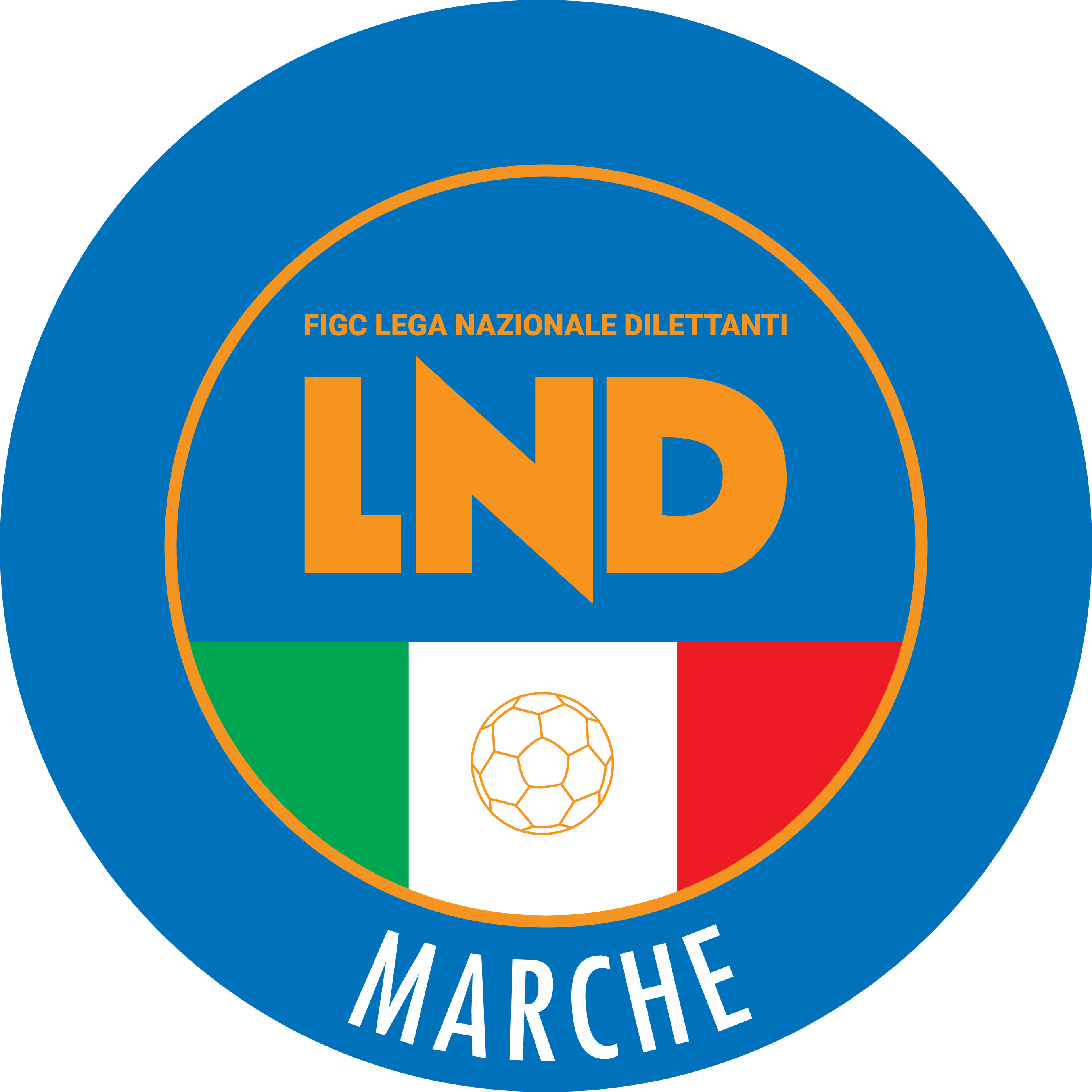 Federazione Italiana Giuoco CalcioLega Nazionale DilettantiCOMITATO REGIONALE MARCHEVia Schiavoni, snc - 60131 ANCONACENTRALINO: 071 285601 - FAX: 071 28560403sito internet: marche.lnd.ite-mail: c5marche@lnd.itpec: marche@pec.figcmarche.itStagione Sportiva 2022/2023Comunicato Ufficiale N° 01 del 05/07/2022Stagione Sportiva 2022/2023Comunicato Ufficiale N° 01 del 05/07/2022Dal 7 Luglio 2022 al 29 Luglio 2022(ore 19:00)Termine presentazione domande di iscrizione ai Campionati:CALCIO A 5 SERIE C1CALCIO A 5 SERIE C2COPPA ITALIASERIE C (iscrizione obbligatoria per le Società di C1 e C2)Dal 7 Luglio 2022 al 26 Agosto 2022(ore 19:00)Termine presentazione domande di iscrizione ai Campionati:CALCIO A 5 SERIE C FEMMINILE - CAMPIONATO E COPPA -CALCIO A 5 SERIE D - CAMPIONATO E COPPA -CALCIO A 5 UNDER 21 - CAMPIONATO E COPPA -CALCIO A 5 UNDER 19 - CAMPIONATO E COPPA -* CALCIO A 5 UNDER 17 - CAMPIONATO E COPPA -* CALCIO A 5 UNDER 15 - CAMPIONATO E COPPA -C  A  M  P  I  O  N  A  T  I  TASSA ASS. LND       TASSA   ISCRIZIONE  ANTICIP. C/ SPESE ORGAN.   ASSICUR.   FOREFETT.   DIRIGENTI    ASSICURAZ.CALCIATORICALCIO A 5 REG. SERIE C1  300,00         800,00  300,00Gliimporti saranno determinati in seguitoGliimporti saranno determinati in seguitoCALCIO A 5 REG. SERIE C2  300,00         525,00  300,00Gliimporti saranno determinati in seguitoGliimporti saranno determinati in seguitoCALCIO A 5 PROV. SERIE D  300,00         425,00       200,00Gliimporti saranno determinati in seguitoGliimporti saranno determinati in seguitoUNDER 21 CALCIO A 5    ===         275,00  200,00Gliimporti saranno determinati in seguitoGliimporti saranno determinati in seguitoUNDER 19 CALCIO A 5    ===         275,00  200,00Gliimporti saranno determinati in seguitoGliimporti saranno determinati in seguitoCALCIO A 5 FEMM. SERIE C  300,00         525,00  200,00Gliimporti saranno determinati in seguitoGliimporti saranno determinati in seguitoGliimporti saranno determinati in seguitoGliimporti saranno determinati in seguitoVenerdì9 SETTEMBRE 2022COPPA ITALIA SERIE CVenerdì23 SETTEMBRE 2022CAMPIONATO SERIE C1CAMPIONATO SERIE C2COPPA ITALIA SERIE C  FEMMINILECOPPA MARCHE SERIE D MASCHILECOPPA MARCHE UNDER 21COPPA MARCHE UNDER 19COPPA MARCHE UNDER 17COPPA MARCHE UNDER 15Venerdì7 OTTOBRE 2022CAMPIONATO SERIE C FEMMINILECAMPIONATO PROVINCIALE SERIE DCAMPIONATO UNDER 21CAMPIONATO UNDER 19 CAMPIONATO UNDER 17 CAMPIONATO UNDER 15  C A M P I O N A T IIMPORTOSERIE C1     800,00SERIE C2     525,00DAASVINCOLI DA PARTE DI SOCIETA' PER RINUNCIA (ART. 107 NOIF)01/07/202214/07/2022NON PROFESSIONISTI01/07/202231/03/2023GIOVANI DILETTANTI (in deroga art. 39.1 NOIF)01/07/202231/05/2023TRASFERIMENTI TRA SOCIETA' DILETTANTISTICHE DI CALCIO A 501/07/202216/09/2022TRASFERIMENTI TRA SOCIETA' DILETTANTISTICHE DI CALCIO A 501/12/202223/12/2022TESSERAMENTO PROFESSIONISTI CHE HANNO RISOLTO CONTRATTO01/07/202201/02/2023TESSERAMENTO STRANIERI PROVENIENTI FEDERAZIONE ESTERA01/07/202201/02/2023RIENTRO DA FEDERAZIONE ESTERA CALCIATORE PROFESSIONISTA01/07/202201/02/2023RIENTRO DA FEDERAZIONE ESTERA CALCIATORE DILETTANTE01/07/202231/03/2023CONVERSIONE DEL TRASFERIMENTO TEMPORANEO IN DEFINITIVO(ART. 101 COMMA 5 NOIF)01/07/202216/09/2022CONVERSIONE DEL TRASFERIMENTO TEMPORANEO IN DEFINITIVO(ART. 101 COMMA 5 NOIF)01/12/202223/12/2022SVINCOLI DA PARTE SOCIETA' SUPPLETIVI PER RINUNCIA (ART. 107 NOIF)01/12/202215/12/2022SVINCOLO PER ACCORDO (ART. 108 NOIF)01/07/202215/06/2023Il Responsabile Regionale Calcio a Cinque(Marco Capretti)Il Presidente(Ivo Panichi)